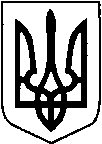 КИЇВСЬКА ОБЛАСТЬТЕТІЇВСЬКА МІСЬКА РАДАVІІІ СКЛИКАННЯ СІМНАДЦЯТА   СЕСІЯ  ПРОЕКТ     Р І Ш Е Н Н Я
20.12.2022 р.                                   №   -17-VIIІ
Про затвердження  технічних документацій із землеустрою, щодо встановлення (відновлення) меж земельних ділянок в натурі (на місцевості)та передачу  громадянам земельнихділянок у власність, які розташовані на території  Тетіївської міської ради                  Розглянувши заяви громадян, розроблені ПП «Земля», ФОП Шамрай Д.В.,ФОП Чабан М.М.,ФОП Тарнавський В.А. технічні документації із землеустрою щодо встановлення (відновлення) меж земельних ділянок в натурі (на місцевості), керуючись пунктом 34 частиною 1 статті 26, статті 59  Закону України «Про місцеве самоврядування в Україні», відповідно до статей 12,116,118,121,122,125,126,134,186, Земельного кодексу України, статтями 19, 25, 55 Закону України «Про землеустрій», Закону України « Про державну реєстрацію речових прав на нерухоме майно та їх обтяжень» Тетіївська міська радаВИРІШИЛА :      1.Затвердити розроблені ПП «Земля», ФОП Шамрай Д.В.,ФОП Чабан М.М., ФОП Тарнавський В.А.  технічні документації із землеустрою щодо  встановлення (відновлення) меж земельних ділянок в натурі (на місцевості), які розташовані на території Тетіївської міської ради- Кислицькому Олегу Вікторовичу м. Тетіїв,  вул. Одеській, 21 площею 0,10 га  для  будівництва та обслуговування житлового будинку, господарських будівель і споруд (присадибна ділянка), кадастровий  номер 3224610100:05:009:0078; - Мартинюк Оксані Юріївні м. Тетіїв,  вул. В. Чорновола,2  площею 0,10 га  для  будівництва та обслуговування житлового будинку, господарських будівель і споруд (присадибна ділянка), кадастровий  номер 3224610100:05:021:0109; - Охримовичу Леонтію Мар'яновичу м. Тетіїв,  пров. Іскри, 30 площею 0,10 га  для  будівництва та обслуговування житлового будинку, господарських будівель і споруд (присадибна ділянка), кадастровий  номер 3224610100:01:029:0056; - Ковальчуку Володимиру Петровичу м. Тетіїв,  вул. Тургенєва, 16 площею 0,10 га  для  будівництва та обслуговування житлового будинку, господарських будівель і споруд (присадибна ділянка), кадастровий  номер 3224610100:01:111:0017; - Дерегузу Олексію Павловичу м. Тетіїв,  вул. Щаслива, 23 площею 0,0786 га  для  будівництва та обслуговування житлового будинку, господарських будівель і споруд (присадибна ділянка), кадастровий  номер 3224610100:01:187:0071;- Синявському Сергію Андрійовичу м. Тетіїв,  пров. Джерельний, 15, площею 0,10 га  для  будівництва та обслуговування житлового будинку, господарських будівель і споруд (присадибна ділянка), кадастровий  номер 3224610100:01:079:0029;   - Степанюк Лесі Василівні м. Тетіїв,  вул. Кармелюка, 14, площею 0,0752 га  для  будівництва та обслуговування житлового будинку, господарських будівель і споруд (присадибна ділянка), кадастровий  номер 3224610100:01:084:0028;  - Литвину Василю Васильовичу  м. Тетіїв,  вул. Гоголя, 36 площею 0,10 га  для  будівництва та обслуговування житлового будинку, господарських будівель і споруд (присадибна ділянка), кадастровий  номер 3224610100:01:104:0041; - Босенко Марії Петрівні  м. Тетіїв,  вул. Малинова, 2-А площею 0,0594 га  для  будівництва та обслуговування житлового будинку, господарських будівель і споруд (присадибна ділянка), кадастровий  номер 3224610100:01:090:0063; - Кузьмінській Галині Павлівні с. Росішки,  вул. Центральній, 39, площею 0,2500 га  для  будівництва та обслуговування житлового будинку, господарських будівель і споруд (присадибна ділянка), кадастровий  номер 3224685801:01:013:0007; - Будник Ганні Петрівні с. П'ятигори,  вул. Набережній, 22, площею 0,2500 га  для  будівництва та обслуговування житлового будинку, господарських будівель і споруд (присадибна ділянка), кадастровий  номер 3224685301:02:002:0021; - Топорівському Михайлу Анатолійовичу с. П'ятигори,  вул. Лугова, 7-А, площею 0,2500 га  для  будівництва та обслуговування житлового будинку, господарських будівель і споруд (присадибна ділянка), кадастровий  номер 3224685301:01:049:0009; - Майданік Ользі Валентинівні  с. Денихівка,  вул. Дем’яна Бідного, 21 площею 0,2004 га  для  будівництва та обслуговування житлового будинку, господарських будівель і споруд (присадибна ділянка), кадастровий  номер 3224682401:01:010:0012; - Пелипенко Тетяні Петрівні с. Степове  вул. Шевченка, 15, площею 0,2500 га  для  будівництва та обслуговування житлового будинку, господарських будівель і споруд (присадибна ділянка), кадастровий  номер 3224687001:01:032:0006;   - Тумак Людмилі Миколаївні с. Кашперівка,  вул. Шкільній, 49, площею 0,25 га  для  будівництва та обслуговування житлового будинку, господарських будівель і споруд (присадибна ділянка), кадастровий  номер 3224683601:01:029:0006;     - Аврамчуку Василю Івановичу с. Кашперівка,  вул. Юнатів, 9, площею 0,1613 га  для  будівництва та обслуговування житлового будинку, господарських будівель і споруд (присадибна ділянка), кадастровий  номер 3224683601:01:053:0038;     - Костенко Марії Миколаївні  с. Кашперівка,  вул. Урожайна, 18, площею 0,25 га  для  будівництва та обслуговування житлового будинку, господарських будівель і споруд (присадибна ділянка), кадастровий  номер 3224683601:02:016:0022;  - Лимищуку Петру Сергійовичу с. Кашперівка,  пров. Чумацький шлях, 9, площею 0,25 га  для  будівництва та обслуговування житлового будинку, господарських будівель і споруд (присадибна ділянка), кадастровий  номер 3224683601:02:003:0018; - Солянику Сергію Павловичу с. Ненадиха,  вул. Садова, 14 площею 0,1143 га  для  будівництва та обслуговування житлового будинку, господарських будівель і споруд (присадибна ділянка), кадастровий  номер 3224684801:01:010:0006; - Пошуку Олександру Миколайовичу с. Дібрівка,  вул. Центральна, 14 площею 0,25 га  для  будівництва та обслуговування житлового будинку, господарських будівель і споруд (присадибна ділянка), кадастровий  номер 3224683201:01:031:0016; - Голованець Катерині Никифорівні с. Дібрівка,  вул. Скарбова, 22, площею 0,25 га  для  будівництва та обслуговування житлового будинку, господарських будівель і споруд (присадибна ділянка), кадастровий  номер 3224683201:01:012:0014; - Халупко Марії Григорівні с. Дзвеняче,  вул. Набережна,4 площею 0,25 га  для  будівництва та обслуговування житлового будинку, господарських будівель і споруд (присадибна ділянка), кадастровий  номер 3224682801:01:014:0025; - Зуб Тетяні Василівні с. Галайки,  вул. Берегова, 21 площею 0,25 га  для  будівництва та обслуговування житлового будинку, господарських будівель і споруд (присадибна ділянка), кадастровий  номер 3224681201:01:042:0027; - Затишній Любові Іванівні с. Горошків,  вул. Нагірна, 32 площею 0,25 га  для  будівництва та обслуговування житлового будинку, господарських будівель і споруд (присадибна ділянка), кадастровий  номер 3224682001:01:022:0015; - Смірнову Євгенію Миколайовичу с. Хмелівка,  пров. Миру, 3 площею 0,25 га  для  будівництва та обслуговування житлового будинку, господарських будівель і споруд (присадибна ділянка), кадастровий  номер 3224684002:02:015:0008; - Захарчуку  Віктору Івановичу  м.Тетіїв,  вул. Менделєєва, 54,  площею 0,10 га  для  будівництва та обслуговування житлового будинку, господарських будівель і споруд (присадибна ділянка), кадастровий  номер 3224610100:07:006:0125; - Радецькому Сергію Івановичу  с.Михайлівка,  вул. Миру, 8,  площею 0,25 га  для  будівництва та обслуговування житлового будинку, господарських будівель і споруд (присадибна ділянка), кадастровий  номер 3224684601:01:032:0006.2. Передати у власність громадянам земельні ділянки, які розташовані на території Тетіївської міської ради за рахунок земель комунальної  власності- Пащенку Андрію Григоровичу м. Тетіїв,  пров. Плоханівський, 24 площею 0,0633 га  для  будівництва та обслуговування житлового будинку, господарських будівель і споруд (присадибна ділянка), кадастровий  номер 3224610100:01:179:0025; - Кислицькому Олегу Вікторовичу м. Тетіїв,  вул. Одеській, 21 площею 0,10 га  для  будівництва та обслуговування житлового будинку, господарських будівель і споруд (присадибна ділянка), кадастровий  номер 3224610100:05:009:0078; - Мартинюк Оксані Юріївні м. Тетіїв,  вул. В. Чорновола,2  площею 0,10 га  для  будівництва та обслуговування житлового будинку, господарських будівель і споруд (присадибна ділянка), кадастровий  номер 3224610100:05:021:0109; - Охримовичу Леонтію Мар'яновичу м. Тетіїв,  пров. Іскри, 30 площею 0,10 га  для  будівництва та обслуговування житлового будинку, господарських будівель і споруд (присадибна ділянка), кадастровий  номер 3224610100:01:029:0056; - Ковальчуку Володимиру Петровичу м. Тетіїв,  вул. Тургенєва, 16 площею 0,10 га  для  будівництва та обслуговування житлового будинку, господарських будівель і споруд (присадибна ділянка), кадастровий  номер 3224610100:01:111:0017; - Дерегузу Олексію Павловичу м. Тетіїв,  вул. Щаслива, 23 площею 0,0786 га  для  будівництва та обслуговування житлового будинку, господарських будівель і споруд (присадибна ділянка), кадастровий  номер 3224610100:01:187:0071;- Синявському Сергію Андрійовичу м. Тетіїв,  пров. Джерельний, 15, площею 0,10 га  для  будівництва та обслуговування житлового будинку, господарських будівель і споруд (присадибна ділянка), кадастровий  номер 3224610100:01:079:0029;   - Степанюк Лесі Василівні м. Тетіїв,  вул. Кармелюка, 14, площею 0,0752 га  для  будівництва та обслуговування житлового будинку, господарських будівель і споруд (присадибна ділянка), кадастровий  номер 3224610100:01:084:0028;  - Литвину Василю Васильовичу  м. Тетіїв,  вул. Гоголя, 36 площею 0,10 га  для  будівництва та обслуговування житлового будинку, господарських будівель і споруд (присадибна ділянка), кадастровий  номер 3224610100:01:104:0041; - Босенко Марії Петрівні  м. Тетіїв,  вул. Малинова, 2-А площею 0,0594 га  для  будівництва та обслуговування житлового будинку, господарських будівель і споруд (присадибна ділянка), кадастровий  номер 3224610100:01:090:0063; - Кузьмінській Галині Павлівні с. Росішки,  вул. Центральній, 39, площею 0,2500 га  для  будівництва та обслуговування житлового будинку, господарських будівель і споруд (присадибна ділянка), кадастровий  номер 3224685801:01:013:0007; - Будник Ганні Петрівні с. П'ятигори,  вул. Набережній, 22, площею 0,2500 га  для  будівництва та обслуговування житлового будинку, господарських будівель і споруд (присадибна ділянка), кадастровий  номер 3224685301:02:002:0021; - Топорівському Михайлу Анатолійовичу с. П'ятигори,  вул. Лугова, 7-А, площею 0,2500 га  для  будівництва та обслуговування житлового будинку, господарських будівель і споруд (присадибна ділянка), кадастровий  номер 3224685301:01:049:0009; - Майданік Ользі Валентинівні  с. Денихівка,  вул. Дем’яна Бідного, 21 площею 0,2004 га  для  будівництва та обслуговування житлового будинку, господарських будівель і споруд (присадибна ділянка), кадастровий  номер 3224682401:01:010:0012; - Пелипенко Тетяні Петрівні с. Степове  вул. Шевченка, 15, площею 0,2500 га  для  будівництва та обслуговування житлового будинку, господарських будівель і споруд (присадибна ділянка), кадастровий  номер 3224687001:01:032:0006;   - Тумак Людмилі Миколаївні с. Кашперівка,  вул. Шкільній, 49, площею 0,25 га  для  будівництва та обслуговування житлового будинку, господарських будівель і споруд (присадибна ділянка), кадастровий  номер 3224683601:01:029:0006;     - Аврамчуку Василю Івановичу с. Кашперівка,  вул. Юнатів, 9, площею 0,1613 га  для  будівництва та обслуговування житлового будинку, господарських будівель і споруд (присадибна ділянка), кадастровий  номер 3224683601:01:053:0038;     - Костенко Марії Миколаївні  с. Кашперівка,  вул. Урожайна, 18, площею 0,25 га  для  будівництва та обслуговування житлового будинку, господарських будівель і споруд (присадибна ділянка), кадастровий  номер 3224683601:02:016:0022;  - Лимищуку Петру Сергійовичу с. Кашперівка,  пров. Чумацький шлях, 9, площею 0,25 га  для  будівництва та обслуговування житлового будинку, господарських будівель і споруд (присадибна ділянка), кадастровий  номер 3224683601:02:003:0018; - Солянику Сергію Павловичу с. Ненадиха,  вул. Садова, 14 площею 0,1143 га  для  будівництва та обслуговування житлового будинку, господарських будівель і споруд (присадибна ділянка), кадастровий  номер 3224684801:01:010:0006; - Пошуку Олександру Миколайовичу с. Дібрівка,  вул. Центральна, 14 площею 0,25 га  для  будівництва та обслуговування житлового будинку, господарських будівель і споруд (присадибна ділянка), кадастровий  номер 3224683201:01:031:0016; - Голованець Катерині Никифорівні с. Дібрівка,  вул. Скарбова, 22, площею 0,25 га  для  будівництва та обслуговування житлового будинку, господарських будівель і споруд (присадибна ділянка), кадастровий  номер 3224683201:01:012:0014; - Халупко Марії Григорівні с. Дзвеняче,  вул. Набережна,4 площею 0,25 га  для  будівництва та обслуговування житлового будинку, господарських будівель і споруд (присадибна ділянка), кадастровий  номер 3224682801:01:014:0025; - Зуб Тетяні Василівні с. Галайки,  вул. Берегова, 21 площею 0,25 га  для  будівництва та обслуговування житлового будинку, господарських будівель і споруд (присадибна ділянка), кадастровий  номер 3224681201:01:042:0027; - Затишній Любові Іванівні с. Горошків,  вул. Нагірна, 32 площею 0,25 га  для  будівництва та обслуговування житлового будинку, господарських будівель і споруд (присадибна ділянка), кадастровий  номер 3224682001:01:022:0015; - Смірнову Євгенію Миколайовичу с. Хмелівка,  пров. Миру, 3 площею 0,25 га  для  будівництва та обслуговування житлового будинку, господарських будівель і споруд (присадибна ділянка), кадастровий  номер 3224684002:02:015:0008; - Захарчуку  Віктору Івановичу  м.Тетіїв,  вул. Менделєєва, 54,  площею 0,10 га  для  будівництва та обслуговування житлового будинку, господарських будівель і споруд (присадибна ділянка), кадастровий  номер 3224610100:07:006:0125;- Радецькому Сергію Івановичу  с.Михайлівка,  вул. Миру, 8,  площею 0,25 га  для  будівництва та обслуговування житлового будинку, господарських будівель і споруд (присадибна ділянка), кадастровий  номер 3224684601:01:032:0006.3.Громадянам, яким передані у власність земельні ділянки, звернутися    до органів державної реєстрації.  4.Спеціалісту міської ради з земельних питань та старостам  внести зміни в земельно - кадастрову книгу по обліку земель та направити рішення в  Тетіївську ДПІ ГУ ДПС  в Київській області для   внесення змін до даних по нарахуванню земельного податку.  5.Контроль за виконанням даного рішення покласти на постійну депутатську комісію з питань регулювання земельних відносин, архітектури, будівництва та охорони навколишнього середовища (голова Крамар О.А.)		            Міський  голова                                                  Богдан  БАЛАГУРА